            Самые любимыеНу, какой день рождения без красивого торта! А у меня всегда на столе стоит красивый большой торт. Это опять бабушка постаралась. Она у меня такая рукодельница! Готовит очень вкусно всякие блюда, варит компоты, варенье. Она постоянно хлопочет по хозяйству, а вечером сядет и говорит: «Как я устала!». Но я уже тут как тут, прошу её рассказать мне сказку. И бабушка никогда не отказывает мне. Вот уже в наш дом пришла принцесса, а за ней бычок, баба Яга на метле прилетела. Сказки льются одна за другой, и я незаметно засыпаю. Вот так вместе со сказками я и выросла. А дедушка тоже меня балует, жалеет, когда на улице холодно, он приезжает за мной в садик или в школу, чтобы я не простыла. Они меня очень любят, а я их. Милые мои родные бабушка и дедушка, как хорошо, что вы есть у меня, я вас так люблю и хочу, чтобы вы всегда были со мной. А когда я вырасту, то буду заботиться о вас!                         Размерова Кристина, ученица 1 класса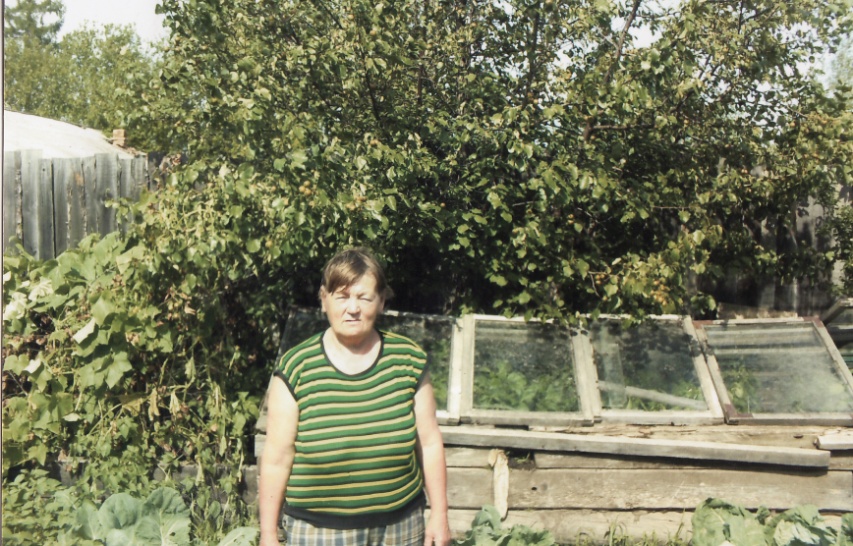 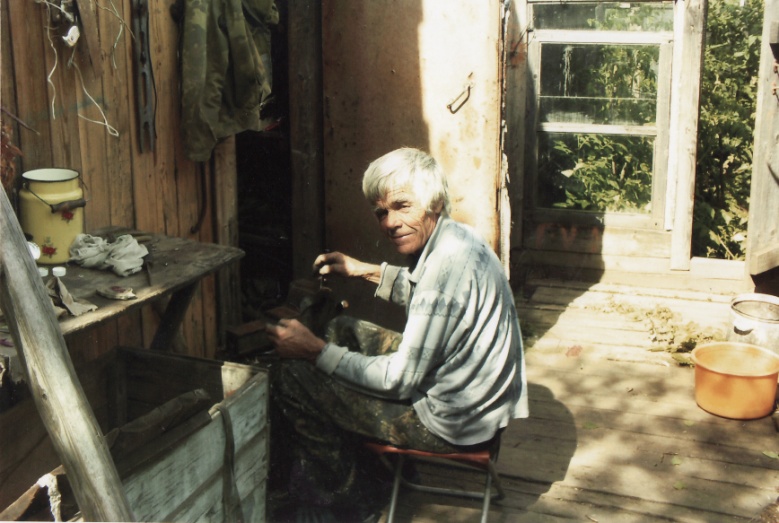 